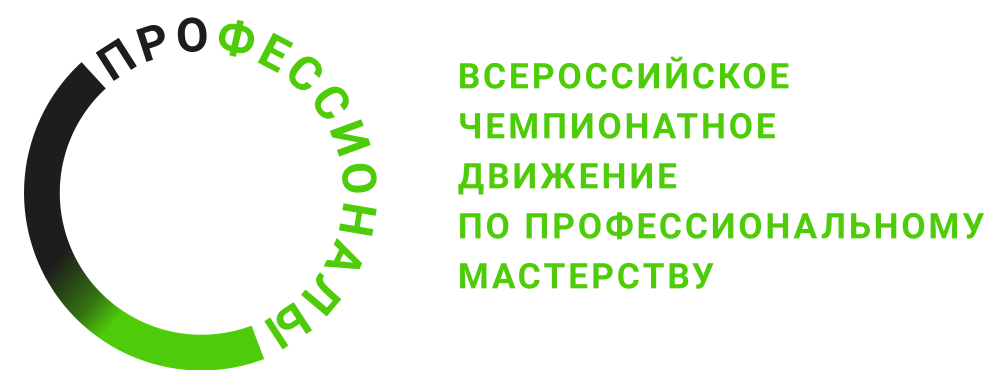 2024 г.Конкурсное задание разработано экспертным сообществом и утверждено Менеджером компетенции, в котором установлены нижеследующие правила и необходимые требования владения профессиональными навыками для участия в соревнованиях по профессиональному мастерству.Конкурсное задание включает в себя следующие разделы:ИСПОЛЬЗУЕМЫЕ СОКРАЩЕНИЯ	21. ОСНОВНЫЕ ТРЕБОВАНИЯ КОМПЕТЕНЦИИ	31.1. ОБЩИЕ СВЕДЕНИЯ О ТРЕБОВАНИЯХ КОМПЕТЕНЦИИ	31.2. ПЕРЕЧЕНЬ ПРОФЕССИОНАЛЬНЫХ ЗАДАЧ СПЕЦИАЛИСТА ПО КОМПЕТЕНЦИИ «УПРАВЛЕНИЕ ПЕРСОНАЛОМ»	31.3. ТРЕБОВАНИЯ К СХЕМЕ ОЦЕНКИ	101.4. СПЕЦИФИКАЦИЯ ОЦЕНКИ КОМПЕТЕНЦИИ	111.5. КОНКУРСНОЕ ЗАДАНИЕ	112. СПЕЦИАЛЬНЫЕ ПРАВИЛА КОМПЕТЕНЦИИ	262.1. ЛИЧНЫЙ ИНСТРУМЕНТ КОНКУРСАНТА	262.2. МАТЕРИАЛЫ, ОБОРУДОВАНИЕ И ИНСТРУМЕНТЫ, ЗАПРЕЩЕННЫЕ НА ПЛОЩАДКЕ	263. ПРИЛОЖЕНИЯ	27ИСПОЛЬЗУЕМЫЕ СОКРАЩЕНИЯHR-аналитика – аналитика в области управления персоналомHR-показатели компании – показатели в области управления персоналомHR-процессы – процессы в области управления персоналомСистема KPI – система показателей персональной эффективностиHR-отчетность – отчетность в области управления персоналомHR-функции – функции в области управления персоналом1. ОСНОВНЫЕ ТРЕБОВАНИЯ КОМПЕТЕНЦИИ1.1. ОБЩИЕ СВЕДЕНИЯ О ТРЕБОВАНИЯХ КОМПЕТЕНЦИИТребования компетенции (ТК) «Управление персоналом» определяют знания, умения, навыки и трудовые функции, которые лежат в основе наиболее актуальных требований работодателей отрасли. Целью соревнований по компетенции является демонстрация лучших практик и высокого уровня выполнения работы по соответствующей рабочей специальности или профессии. Требования компетенции являются руководством для подготовки конкурентоспособных, высококвалифицированных специалистов / рабочих и участия их в конкурсах профессионального мастерства.В соревнованиях по компетенции проверка знаний, умений, навыков и трудовых функций осуществляется посредством оценки выполнения практической работы. Требования компетенции разделены на четкие разделы с номерами и заголовками, каждому разделу назначен процент относительной важности, сумма которых составляет 100.1.2. ПЕРЕЧЕНЬ ПРОФЕССИОНАЛЬНЫХ ЗАДАЧ СПЕЦИАЛИСТА ПО КОМПЕТЕНЦИИ «УПРАВЛЕНИЕ ПЕРСОНАЛОМ»Таблица №1Перечень профессиональных задач специалиста1.3. ТРЕБОВАНИЯ К СХЕМЕ ОЦЕНКИСумма баллов, присуждаемых по каждому аспекту, должна попадать в диапазон баллов, определенных для каждого раздела компетенции, обозначенных в требованиях и указанных в таблице №2.Таблица №2Матрица пересчета требований компетенции в критерии оценки1.4. СПЕЦИФИКАЦИЯ ОЦЕНКИ КОМПЕТЕНЦИИОценка Конкурсного задания будет основываться на критериях, указанных в таблице №3:Таблица №3Оценка конкурсного задания1.5. КОНКУРСНОЕ ЗАДАНИЕВозрастной ценз: 16–22 года.Общая продолжительность Конкурсного задания:20 ч. 50 минКоличество конкурсных дней: 3 дняВне зависимости от количества модулей, КЗ должно включать оценку по каждому из разделов требований компетенции.Оценка знаний участника должна проводиться через практическое выполнение Конкурсного задания. В дополнение могут учитываться требования работодателей для проверки теоретических знаний / оценки квалификации.1.5.1. Разработка/выбор конкурсного задания Конкурсное задание состоит из 4 модулей и подмодулей (16 подмодулей), включает обязательную к выполнению часть (инвариант) – 12 подмодулей, и вариативную часть – 4 подмодуля. Общее количество баллов конкурсного задания составляет 100.Обязательная к выполнению часть (инвариант) выполняется всеми регионами без исключения на всех уровнях чемпионатов.Количество подмодулей из вариативной части, выбирается регионом самостоятельно в зависимости от материальных возможностей площадки соревнований и потребностей работодателей региона в соответствующих специалистах. В случае если ни один из модулей вариативной части не подходит под запрос работодателя конкретного региона, то вариативный (е) подмодуль (и) формируется регионом самостоятельно под запрос работодателя. При этом, время на выполнение модуля (ей) и количество баллов в критериях оценки по аспектам не меняются (Приложение 3. Матрица конкурсного задания).1.5.2. Структура модулей конкурсного задания (инвариант/вариатив)Модуль А. Стратегическое управление персоналом на основе HR- аналитики (инвариант/вариатив)Время на выполнение модуля 7 часов 10 минут.Задания: Задания модуля направлены на проверку навыков анализа HR-показателей компании, умения делать выводы и формулировать предложения по улучшению эффективности HR процессов. Определять потребность в найме персонала, анализировать профиль должности и формулировать требования к кандидатам, а также проводить анализ существующей системы нематериальной мотивации и управлять ее эффективностью.Данный модуль включает в себя 5 заданий (подмодулей): A1 (инвариант), A2 (инвариант), A3 (вариатив), A4 (вариатив), A5(вариатив).Задание А1 (инвариант). Кейс-задание по проведению анализа HR-показателей предприятия, формированию выводов и предложений по улучшению эффективности HR процессов. Перед началом выполнения задания А1 конкурсанту в электронном виде предоставляется материал для выполнения задания, который будет сохранен под названием «Материал А1» на рабочем столе персонального компьютера конкурсанта в папке «Задание А1», расположенной в папке «Модуль А». Конкурсанту необходимо сделать следующее: а. Провести анализ перечисленных HR-показателей на основе целевых параметров ключевых показателей деятельности: • Руководящий состав предприятия. • Укомплектованность штата. • Текучесть персонала. • Доля длительных вакансий руководителей. • Уровень развития корпоративных компетенций. • Сменяемость руководителей. • Действенность кадрового резерва. • Качественный состав инженерно-технических работников. • Уровень развития профессиональных компетенций. • Выполнение плана подготовки и повышения квалификации. б. 2. Сделать выводы по каждому показателю. в. 3. Дать характеристику социально-кадровой ситуации предприятия. г. Выявить проблемные зоны HR процессов. д. Определить причины возникновения проблемных зон. е. Дать предложения по улучшению эффективности HR процессов. ж. Результаты работы оформить в виде презентации со слайдами с выводами и предложениями. Предложения должны быть обоснованы, решать как тактические, так и стратегические задачи, направлены на повышение показателей эффективности предприятия. По итогам выполнения задания и до истечения времени работы над заданием конкурсант должен предоставить презентацию в файле формата PDF, оформленном в свободной форме, и сохранить его на рабочем столе компьютера в папке «Модуль А» с названием типа «Фамилия ИО_А1», где конкурсант указывает свою фамилию и инициалы. Документ не должен содержать орфографических ошибок. Папка «Модуль А» должна содержать только итоговые документы и не должна содержать черновики, использованные для подготовки решения.Время на выполнение: 1 час 30 минутЗадание А2 (инвариант). Кейс-задание по приведению списочной численности предприятия к потребной численности персонала в соответствии с изменениями штатного расписания. Перед началом выполнения задания А2 конкурсанту в электронном виде предоставляются следующие материалы: • «Штатное расписание предприятия до изменений». • «Штатное расписание предприятия после изменений». • «Требования к вновь введенным должностям». • «Анкеты работников» с информацией об их возрасте, образовании (в т.ч. дополнительном), стаже работы в должности, результатах оценки профессиональных компетенций, дополнительной информации (инвалидность, статус матери-одиночки, статус молодого специалиста и др.). • «Форма заявки на подбор персонала». • «Легенда» кейса в виде информации о происходящих (предстоящих) изменениях структуры предприятии в связи с изменением объемов, видов работ. • «Форма о принятых решениях». Все предоставленные материалы будут сохранены на рабочем столе персонального компьютера конкурсанта в папке «Задание А2», расположенной в папке «Модуль А», под соответствующими названиями. Конкурсанту необходимо проанализировать предоставленный материал и на его основе выполнить следующее: а. Провести анализ структурных изменений предприятия с целью принятия управленческих решений по обеспечению бесперебойной деятельности всех подразделений (привлечение / сокращение персонала). б. В случае решения о привлечении персонала определить и сформировать потребность в привлечении персонала. в. На основе сформированной потребности в подборе персонала на вакансии проанализировать профиль должности и определить требования к кандидатам. Заполнить форму заявки на подбор персонала. г. В случае решения о сокращении персонала определить потребность в сокращении численности. По итогам выполнения задания и до истечения времени работы над заданием А2 конкурсант должен сохранить документы («Форма о принятых решениях» и «Форма заявки на подбор персонала» при решении о привлечении персонала) на рабочем столе компьютера в папке «Модуль А» с названием типа «Фамилия ИО_А2-1» и «Фамилия ИО_А2-2», где конкурсант указывает свою фамилию и инициалы. Документы не должны содержать орфографических ошибок. Папка «Модуль А» должна содержать только итоговые документы и не должна содержать черновики, использованные для подготовки решения. Время на выполнение: 2 часа.Задание А3 (вариатив). Кейс-задание на умение проводить анализ существующей системы нематериальной мотивации, формирующей мотивационную среду и управлять ее эффективностью. Перед началом выполнения задания А3 конкурсанту в электронном виде предоставляются следующие материалы:• «Существующие мероприятия и проекты», содержит описание существующих в организации мероприятий, проектов, подходов в управлении персоналом, формирующих мотивационную среду. • «Проблематика», содержит описание существующей проблематики, а также позитивных проявлений мотивации персонала. • «Показатели» текучести, заполнения штатного расписания, удовлетворенности сотрудников по результатам проведенных внутренних исследований. Все предоставленные материалы будут сохранены на рабочем столе персонального компьютера конкурсанта в папке «Задание А3», расположенной в папке «Модуль А», под соответствующими названиями. Конкурсанту необходимо проанализировать предоставленный материал и на его основе выполнить следующее: а. Провести анализ текущей ситуации с персоналом компании и существующей системы нематериальной мотивации, выявить причинно- следственные связи и определить проблематику. б. Предложить меры, направленные на повышение эффективности существующей системы нематериальной мотивации в виде рекомендаций к выявленной проблематике и разработать новые способы влияние на позитивную мотивационную среду. По итогам выполнения задания и до истечения времени работы над заданием А3 конкурсант должен сохранить документ в свободной форме на рабочем столе компьютера в папке «Модуль А» с названием типа «Фамилия ИО_А3», где конкурсант указывает свою фамилию и инициалы. Текст документа должен быть оформлен в электронном виде шрифтом Times New Roman размером 10-14 пт, с межстрочным интервалом от 12 пт до 18 пт, отступ первой строки 1,25 см, в русской раскладке клавиатуры. Документы не должны содержать орфографических ошибок. Папка «Модуль А» должна содержать только итоговые документы и не должна содержать черновики, использованные для подготовки решения.Время на выполнение: 1 час. Задание А4 (вариатив). Кейс-задание на умение проводить мотивационную беседу, наблюдать, анализировать и интерпретировать поведение сотрудника с целью составления его мотивационного портрета и формирования плана его индивидуальной (точечной) мотивации. Перед началом выполнения задания А4 конкурсанту в электронном виде предоставляются следующие материалы: • «Характеристика сотрудника». • «Показатели эффективности сотрудника». Все предоставленные материалы будут сохранены на рабочем столе персонального компьютера конкурсанта в папке «Задание А4», расположенной в папке «Модуль А», под соответствующими названиями. Конкурсанту необходимо проанализировать предоставленный материал и на его основе выполнить следующее: а. За отведенное время (30 минут) конкурсанту необходимо проанализировать полученную информацию и подготовить опросный лист для проведения беседы с сотрудником. Форму опросного листа конкурсант определяет самостоятельно. Опросный лист конкурсант сохраняет на рабочем столе в виде электронного документа в папке «Модуль А» с названием «Фамилия ИО_А4-1» до истечения времени работы над заданием. а. По результатам жеребьевки, конкурсант проводит мотивационную беседу с сотрудником согласно ранее составленному опросному листу. Продолжительность беседы составляет не менее 8 и не более 12 минут. В роли сотрудника выступает актер. б. По результатам проведенной беседы, а также на основании анализа ранее предоставленной информации конкурсант готовит документ, в котором описывается: • Мотивационный портрет сотрудника • План мероприятий, содержащий конкретные действия, направленные на мотивацию сотрудника. По итогам выполнения задания и до истечения времени работы над заданием А4 конкурсант должен сохранить документ в свободной форме на рабочем столе компьютера в папке «Модуль А» с названием типа «Фамилия ИО_А4», где конкурсант указывает свою фамилию и инициалы. Текст документа должен быть оформлен в электронном виде шрифтом Times New Roman размером 10-14 пт, с межстрочным интервалом от 12 пт до 18 пт, отступ первой строки 1,25 см, в русской раскладке клавиатуры. Документы не должны содержать орфографических ошибок. Папка «Модуль А» должна содержать только итоговые документы и не должна содержать черновики, использованные для подготовки решения. Время на выполнение: 1 час 30 минут. Задание А5 (вариатив). Кейс-задание на умение проводить анализ существующей системы премирования, ее критериев, периодичности и размера в зависимости от сложности и компетентности должностей, их ранжирования в конкретной организации. Перед началом выполнения задания А5 конкурсанту в электронном виде предоставляются следующие материалы: • «Описание премиальной системы/штатная структура». • «Описание функционала подразделений». • «Анализ KPI по продаваемым продуктам». Все предоставленные материалы будут сохранены на рабочем столе персонального компьютера конкурсанта в папке «Задание А5», расположенной в папке «Модуль А», под соответствующими названиями. Конкурсанту необходимо проанализировать предоставленный материал и на его основе предложить свои варианты трансформации премиальной системы: перераспределение процента премии с учетом функционала и вклада подразделения в прибыль организации, должностей сотрудников и их зоны ответственности, если по мнению конкурсанта это целесообразно.Результат проделанной работы участник оформляет в файле «Описание премиальной системы/штатная структура», где можно менять значения окладной и премиальной части в соответствии с видением участника, но без изменения общего фонда оплаты труда, выделенного на оклады и премии. Обоснование принятого решения об изменении процента премии оформляется в виде приложения к штатной структуре в письменном виде в свободной форме. По итогам выполнения задания и до истечения времени работы над заданием конкурсант предоставляет решение в виде двух документов и сохраняет их в папке «Модуль А» на рабочем столе: • «Описание премиальной системы/штатная структура» которую участник сохраняет в папке «Модуль А» с названием типа «Фамилия ИО_А5-1». • Обоснование принятого решения по изменениям в штатную структуру в свободной форме с названием типа «Фамилия ИО_А5-2». Текст документа должен быть оформлен в электронном виде шрифтом Times New Roman размером 10-14 пт, с межстрочным интервалом от 12 пт до 18 пт, отступ первой строки 1,25 см, в русской раскладке клавиатуры. Документы не должны содержать орфографических ошибок. Папка «Модуль А» должна содержать только итоговые документы и не должна содержать черновики, использованные для подготовки решения. Время на выполнение: 1 час 10 минут.Модуль Б. Кадровое администрирование (инвариант)Время на выполнение модуля 4 часа.Задания: Задания модуля направлены на умение применять на практике знания трудового законодательства и нормативных актов в области кадрового администрирования и знание кадрового делопроизводства.Данный модуль включает в себя 3 задания (подмодуля): Б1, Б2, Б3.Задание Б1 (инвариант). Кейс-задание ориентировано на умение оформлять документы по приему на работу кандидата и аннулированию трудовых отношений с ним. Перед началом выполнения задания Б1 конкурсанту в электронном виде предоставляются следующие материалы: • «Описание ситуации Б1»; • «Перечень документов Б1»; • форма «Запроса на выдачу дополнительных материалов Б1». Все предоставленные материалы будут сохранены на рабочем столе персонального компьютера конкурсанта в папке «Задание Б1», расположенной в папке «Модуль Б», под соответствующими названиями. Конкурсанту необходимо проанализировать предоставленный материал и на его основе выполнить следующее: а. Оформить в электронном виде документы, необходимые при приеме кандидата на работу. Вид и количество таких документов конкурсант определяет самостоятельно, воспользовавшись материалами, предоставленными экспертами. б. Оформить в электронном виде документы, необходимые при аннулировании трудовых отношений в случае, при котором работник не приступил к работе в установленный срок после приема на работу. Вид и количество таких документов конкурсант определяет самостоятельно, воспользовавшись материалами, предоставленными экспертами. Во время выполнения задания конкурсант имеет право однократно запросить дополнительные материалы, заполнив по установленной форме «Запрос на выдачу дополнительных материалов Б1». Запрос необходимо сохранить в формате «Фамилия ИО_Б1_запрос» и направить его экспертам по электронной почте не позднее 15 мин. до истечения времени работы над заданием Б1. Информация об электронной почте экспертов для выполнения задания будет предоставлена конкурсанту в электронном виде в файле «Запрос на выдачу дополнительных материалов Б1». В течение 10 минут после получения запроса эксперт направляет в ответ запрошенные материалы. Эксперт имеет право отказать в предоставлении одного или нескольких документов (их копий, выписок, информации из них), бланков, шаблонов, указанных в запросе, без объяснения причин, при этом их непредоставление считается отказом, о чем будет письменно сообщено конкурсанту по электронной почте. Отказ означает, что в рамках задания Б1 запрошенные материалы оформлять и учитывать не требуется.По итогам выполнения задания и до истечения времени работы над заданием Б1 конкурсант должен сохранить в отдельных файлах оформленные в электронном виде документы на рабочем столе компьютера в папке «Решение Б1», расположенной в папке «Модуль Б». Данным файлам конкурсант должен присвоить названия, содержащие фамилию и инициалы конкурсанта, номер задания и краткое наименование оформленного документа в формате: «Фамилия ИО_Б1_ХХХ», где ХХХ – наименование документа (например, «Иванов АС_Б1_приказ 1», «Иванов АС_Б1_приказ 2», «Иванов АС_Б1_ трудовой договор» и т.п.). Документы должны быть оформлены в полном объеме (все поля и ячейки в них должны быть заполнены), содержать реквизиты, условия трудового договора, которые в обязательном порядке должны быть в них внесены. В случае если документы должны содержать реквизиты (дату и номер), конкурсант определяет и проставляет эти реквизиты на документах самостоятельно в хронологическом порядке. При необходимости получения подписей кандидата, работодателя или иного лица на каких-либо документах конкурсант самостоятельно проставляет в электронном виде в предназначенном для этого месте отметку «Подпись получена». Текст каждого документа должен быть оформлен в электронном виде шрифтом Times New Roman размером 10-14 пт, с межстрочным интервалом от 12 пт до 18 пт, отступ первой строки 1,25 см, в русской раскладке клавиатуры. Документы не должны содержать орфографических ошибок. Папка «Решение Б1» должна содержать только итоговые документы и не должна содержать черновики, использованные для подготовки решения. Время на выполнение: 2 часа.Задание Б2 (инвариант).Кейс-задание ориентировано на знание процедуры сокращения персонала и умение оформлять документы по увольнению в связи с сокращением численности штата. Перед началом выполнения задания Б2 конкурсанту в электронном виде предоставляются следующие материалы:• «Трудовой кодекс Российской Федерации»; • «Коллективный договор ОАО «РЖД»»; • «Описание ситуации Б2»; • «Приказ о структурных преобразованиях»; • «Выписка из штатного расписания, действовавшего до структурных преобразований»; • «Выписка из штатного расписания, действующего после структурных преобразований»; • «Бланк письма подразделения»; • «Бланк приказа подразделения»; • «Бланк приказа об увольнении формы № Т-8»; • «Форма подачи сведений, представляемых в центр занятости»; • «Шаблон предложения работы»; • «Шаблон предупреждения о сокращении»; • «Список вакантных должностей» (неизменный в течение всего задания); • «Проект постановления профсоюзного комитета»; • «Проект протокола заседания комиссии по сокращению». Все предоставленные материалы будут сохранены на рабочем столе персонального компьютера конкурсанта в папке «Задание Б2», расположенной в папке «Модуль Б», под соответствующими названиями. Конкурсанту необходимо проанализировать предоставленный материал и на его основе выполнить следующее: а. Оформить в электронном виде документы, необходимые для проведения процедуры сокращения работников организации. Вид и количество таких документов конкурсант определяет самостоятельно, воспользовавшись материалами, предоставленными экспертами перед началом выполнения задания Б2. Издавать приказы о переводе высвобождаемых работников на другую работу при выполнении задания не требуется. б. Оформить в электронном виде документы, необходимые для увольнения одного работника в связи с сокращением численности или штата. Вид и количество таких документов конкурсант определяет самостоятельно, воспользовавшись материалами, предоставленными экспертами перед началом выполнения задания Б2. По итогам выполнения задания и до истечения времени работы над заданием Б2 конкурсант должен сохранить в отдельных файлах на рабочем столе компьютера в папке «Решение Б2», расположенной в папке «Модуль Б». Данным файлам конкурсант должен присвоить названия, содержащие фамилию и инициалы конкурсанта, номер задания и краткое наименование оформленного документа в формате: «Фамилия ИО_Б2_ХХХ», где ХХХ – наименование документа (например, «Иванов АС_Б2_письмо 1», «Иванов АС_Б2_ письмо 2», «Иванов АС_Б2_ сведения», «Иванов АС_Б2_вакансии» и т.п.). Документы должны быть оформлены в полном объеме (все поля и ячейки в них должны быть заполнены), содержать реквизиты (дату и номер), позволяющие определить дату их составления, и информацию, которая в обязательном порядке должна быть в них внесена. Реквизиты документов конкурсант определяет и самостоятельно проставляет в хронологическом порядке. При необходимости получения подписей кандидата, работодателя или иного лица на каких-либо документах конкурсант самостоятельно проставляет в электронном виде в предназначенном для этого месте отметку «Подпись получена». Текст каждого документа должен быть оформлен в электронном виде шрифтом Times New Roman размером 10-14 пт, с межстрочным интервалом от 12 пт до 18 пт, отступ первой строки 1,25 см, в русской раскладке клавиатуры. Документы не должны содержать орфографических ошибок. Папка «Решение Б2» должна содержать только итоговые документы и не должна содержать черновики, использованные для подготовки решения. Время на выполнение: 1 час 30 минут.Задание Б3 (инвариант).Кейс-задание ориентировано на проверку профессиональных навыков в различных ситуациях при определении трудового стажа, установлении условий трудового договора, обработке персональных данных и применении дисциплинарных взысканий. Перед началом выполнения задания Б3 конкурсанту в электронном виде предоставляются следующие материалы: • «Трудовой кодекс Российской Федерации»; • «Ситуация № 1»; • «Ситуация № 2»; • «Ситуация № 3»; • «Ситуация № 4»; • «Ситуация № 5». Все предоставленные материалы будут сохранены на рабочем столе персонального компьютера конкурсанта в папке «Задание Б3», расположенной в папке «Модуль Б», под соответствующими названиями. Конкурсанту необходимо проанализировать предоставленный материал и на его основе оформить в электронном виде ответы на задания к ситуациям №№ 1, 2, 3, 4 и 5, заполнив соответствующие поля «Ответ на задание к ситуации № __» в том же файле, в котором дано задание к ситуации. По итогам выполнения задания и до истечения времени работы над заданием Б3 конкурсант должен сохранить ответы на задания к ситуациям №№ 1, 2, 3, 4 и 5 на рабочем столе компьютера в папке «Решение В3», расположенной в папке «Модуль Б». Данные файлы конкурсант должен переименовать и присвоить им названия, содержащие фамилию и инициалы конкурсанта, номер задания и номер ситуации в формате: «Фамилия ИО_Б3_Х», где Х – номер ситуации (1, 2, 3, 4 или 5). Текст ответов на задания к ситуациям №№ 1, 2, 3, 4 и 5 должен быть оформлен в электронном виде шрифтом Times New Roman размером 12-14 пт, с межстрочным интервалом от 12 пт до 18 пт, в русской раскладке клавиатуры. Ответы не должны содержать орфографических ошибок.Папка «Решение Б3» должна содержать только итоговые документы и не должна содержать черновики, использованные для подготовки решения. Время на выполнение: 30 минут.Модуль В. Оценка и развитие персонала (инвариант)Время на выполнение модуля 5 часов 40 минут.Задания: Задания модуля направлены на умение использовать инструменты оценки, обучения и развития персонала, анализировать результаты оценки компетенций и представлять их работнику и руководителю, выстраивать коммуникацию, направленную на развитие конкретного сотрудника и формировать комплексную программу обучения под запрос бизнеса и на основании оценки уровня компетенций.Данный модуль включает в себя 5 заданий (подмодулей): В1, В2, В3, В4, В5.Задание В1 (инвариант). Кейс-задание на умение администрировать процесс оценки персонала, убеждать сотрудников пройти очное оценочное мероприятие (ассессмент-центр) для включения в кадровый резерв с ориентацией на положительный результат, снимать страхи сотрудников по возможным последствиям в случае получения неудовлетворительных результатов. Перед началом выполнения задания В1 конкурсанту в электронном виде предоставляются следующие материалы: • «Положение об оценке персонала». • «Вызывное письмо» на прохождение оценки методом ассессмент-центр». • «Комплексный отчет» с результатами прошедшей оценки. а. Подготовиться к встрече с сотрудником: проверить актуальность результатов оценки работника, найти аргументы для убеждения работника в важности прохождения оценки. Время на подготовку: 20 минут. б. Провести встречу с сотрудником (актером): проинформировать сотрудника об обязательности его участия в оценочном мероприятии, отработать в диалоге возможные возражения сотрудника, обозначить разницу между очной оценкой и дистанционной оценкой (тестированием), договориться о прохождении оценки в указанную в документах дату. Время на проведение встречи: не более 30 минут. Видеозапись беседы ведется экспертом и затем изымается для анализа. Результатом выполнения задания является проведенная беседа с сотрудником. Время на выполнение: 50 минут.Задание В2 (инвариант). Кейс-задание на умение анализировать результаты оценки и предоставлять рекомендации для принятия решения руководителем по назначению кандидата на должность и его адаптации в ней. Перед началом выполнения задания В2 конкурсанту в электронном виде предоставляются следующие материалы: • «Письмо руководителя». • «Описание вакантной должности». • «Модель корпоративных компетенций». • «Отчеты по результатам оценки». • «Форма предоставления рекомендаций по назначению кандидата».Все предоставленные материалы будут сохранены на рабочем столе персонального компьютера конкурсанта в папке «Задание В2», расположенной в папке «Модуль В», под соответствующими названиями. Конкурсанту необходимо проанализировать предоставленный материал и на его основе выполнить следующее:Все предоставленные материалы будут сохранены на рабочем столе персонального компьютера конкурсанта в папке «Задание В1», расположенной в папке «Модуль В», под соответствующими названиями. Конкурсанту необходимо проанализировать предоставленный материал и на его основе выполнить следующее:a. Выделить ключевые требования к компетенциям и личностным характеристикам сотрудника на вакантной должности, проанализировать отчеты по результатам оценки относительно выделенных ключевых требований к компетенциям и личностных характеристикам сотрудника на вакантной должности (сильные стороны и зоны развития), сделать выводы о соответствии кандидата требованиям должности, обозначив риски назначения и способы их минимизации в краткосрочной и среднесрочной перспективе. Результатом выполнения задания является заполненная «Форма предоставления рекомендаций по назначению кандидата». До истечения времени работы над заданием В2 конкурсант должен сохранить документ на рабочем столе компьютера в папке «Модуль В» с названием типа «Фамилия ИО_В2», где конкурсант указывает свою фамилию и инициалы. Текст документа должен быть оформлен в электронном виде шрифтом Times New Roman размером 10-14 пт, с межстрочным интервалом от 12 пт до 18 пт, отступ первой строки 1,25 см, в русской раскладке клавиатуры. Документы не должны содержать орфографических ошибок. Папка «Модуль В» должна содержать только итоговые документы и не должна содержать черновики, использованные для подготовки решения. Время на выполнение: 40 минутЗадание В3 (инвариант). Кейс-задание на умение предоставлять развивающую обратную связь работнику по результатам пройденной оценки, информировать работника о правилах составления индивидуального плана развития (далее – ИПР) и анализировать корректность заполненного работником ИПР. Перед началом выполнения задания В3 конкурсанту в электронном виде предоставляются следующие материалы: • «Анкета работника» с информацией об образовании, опыте работы и пройденном обучении. • «Модель корпоративных компетенций». • «Отчет с результатами оценки работника». Все предоставленные материалы будут сохранены на рабочем столе персонального компьютера конкурсанта в папке «Задание В3», расположенной в папке «Модуль В», под соответствующими названиями. Конкурсанту необходимо проанализировать предоставленный материал и на его основе выполнить следующее:а. Подготовиться к предоставлению обратной связи сотруднику, выделив основные сильные стороны и зоны развития работника, и диалогу с работником о составлении ИПР. Время на подготовку: 30 минут. б. Провести встречу с сотрудником (актером): предоставить обратную связь сотруднику по результатам оценки в разрезе компетенций в соответствии с принципами развивающей обратной связи, ответить на возникающие у сотрудника возражения, совместно с сотрудником определить приоритеты в развитии, проинформировать сотрудника о правилах составления ИПР и способах развития компетенций. Время на проведение встречи: 45 минут. Видеозапись беседы ведется экспертом и затем изымается для анализа. в. После окончания встречи конкурсанту в электронном виде по почте эксперт направляет следующие материалы: • Заполненный «Индивидуальный план развития». • «Форма фиксирования ошибок» в заполненном ИПР и написания рекомендаций. Конкурсанту необходимо проанализировать корректность заполненного работником ИПР, указав на ошибки и предложив варианты их корректировки. Время на проверку индивидуального плана развития: 45 минут. По итогам выполнения задания и до истечения времени работы над заданием конкурсант заполняет «Форму фиксирования ошибок в заполненном ИПР и написания рекомендаций» и сохраняет документ на рабочем столе компьютера в папке «Модуль В» с названием типа «Фамилия ИО_В3», где конкурсант указывает свою фамилию и инициалы. Текст документа должен быть оформлен в электронном виде шрифтом Times New Roman размером 10-14 пт, с межстрочным интервалом от 12 пт до 18 пт, отступ первой строки 1,25 см, в русской раскладке клавиатуры. Документы не должны содержать орфографических ошибок. Папка «Модуль В» должна содержать только итоговые документы и не должна содержать черновики, использованные для подготовки решения. Время на выполнение: 1 час 40 минут.Задание В4 (инвариант). Кейс задание на умение подобрать развивающие мероприятия для конкретной категории работников под запрос заказчика обучения. Перед началом выполнения задания В4 конкурсанту в электронном виде предоставляются следующие материалы: • «Текстовый материал» для выполнения задания. • «Модель корпоративных компетенций». • Форма «Комплексной программы развития». Все предоставленные материалы будут сохранены на рабочем столе персонального компьютера конкурсанта в папке «Задание В4», расположенной в папке «Модуль В», под соответствующими названиями. Конкурсанту необходимо проанализировать предоставленный материал и на его основе сформировать комплексную программу развития персонала, которая удовлетворяет требованиям заказчика обучения. Во время выполнения задания конкурсант имеет право однократно запросить дополнительные материалы, направив письмо экспертам по электронной почте не позднее 15 мин. до истечения времени работы над заданием В4, указав в теме письма заголовок «Дополнительные материалы для задания В4_Фамилия ИО». Информация об электронной почте экспертов для выполнения задания будет предоставлена конкурсанту в электронном виде в файле «Текстовый материал». В течение 10 минут после получения запроса эксперт направляет в ответ запрошенные материалы. Во время выполнения задания участнику разрешается пользоваться сетью Интернет с рабочего места. По итогам выполнения задания и до истечения времени работы над заданием конкурсант оформляет «Форму комплексной программы развития» и сохраняет её на рабочем столе компьютера в папке «Модуль В» с названием «Фамилия ИО_В4», где конкурсант указывает свою фамилию и инициалы.Требования к оформлению «Формы комплексной программы развития»: презентация, сохраненная в формате PDF заполнены все разделы, шрифты и визуальное оформление конкурсант может определить самостоятельно. Папка «Модуль В» должна содержать только итоговые документы и не должна содержать черновики, использованные для подготовки решения. Время на выполнение задания: 1 час. Задание В5 (инвариант). Кейс-задание по развитию профессиональных компетенций сотрудников при выявлении нарушений в рабочих процессах по вине человеческого фактора. Перед началом выполнения задания В5 конкурсанту в электронном виде предоставляются следующие материалы: • «Анкеты работников» с информацией о них (возраст, образование (в т.ч. дополнительное), стаж работы в должности). • «Отчет о прохождении работниками оценки профессиональных компетенций». • «Протокол совещания по рассмотрению случая нарушения рабочих процессов по вине человеческого фактора». • «Профессиональный стандарт к должности работника». • «Методические рекомендации по профессиональному развитию работников, допустивших технологически нарушения и (или) отказы технических средств». • «Матрица развивающих мероприятий». • «Памятка по работе с матрицей развивающих мероприятий». • «Каталог образовательных программ, курсов». • «Форма о принятых решениях». Все предоставленные материалы будут сохранены на рабочем столе персонального компьютера конкурсанта в папке «Задание В5», расположенной в папке «Модуль В», под соответствующими названиями. Конкурсанту необходимо проанализировать предоставленный материал и на его основе выполнить следующее:а. Провести анализ уровня профессиональных знаний и навыков сотрудников. б. Установить, действительно ли имеется влияние человеческого фактора на выявленное нарушение в рабочих процессах. в. Если да, определить вид развивающего мероприятия для работников, исходя из изложенной в протоколе информации и имеющихся материалов, заполнить «Форму о принятых решениях» в соответствии с матрицей развивающих мероприятий. г. Если конкурсант не увидел в случае нарушения в рабочих процессах вины человеческого фактора на выявленное нарушение в рабочих процессах, то в «Форме о принятых решениях» необходимо указать «Отсутствие влияния человеческого фактора в случае нарушения рабочих процессов». По итогам выполнения задания и до истечения времени работы над заданием конкурсант заполняет «Форму о принятых решениях» и сохраняет её на рабочем столе компьютера в папке «Модуль В» с названием типа «Фамилия ИО_В5», где конкурсант указывает свою фамилию и инициалы. Документ не должен содержать орфографических ошибок. Папка «Модуль В» должна содержать только итоговые документы и не должна содержать черновики, использованные для подготовки решения. Время на выполнение: 1 час 30 минут.Модуль Г. Развитие бренда работодателя и внутренние коммуникации (инвариант/вариатив)Время на выполнение модуля 4 часа.Задания: Задания модуля направлены на умение использовать инструменты информирования и обратной связи во внутренних коммуникациях компании, анализировать данные социологических исследований по узнаваемости бренда работодателя на рынке труда и лояльности сотрудников компании, оформлять и презентовать материал для различных целевых аудиторий (как внутренних из числа сотрудников компании, таких и внешних на рынке труда).Данный модуль включает в себя 3 задания (подмодуля): Г1 (инвариант), Г2 (инвариант), Г3 (вариатив).Задание Г1 (инвариант). Кейс-задание ориентировано на умение формировать информационные сообщения для разных целевых аудиторий из поступающих исходных материалов для трансляции работникам, а также выбирать подходящие каналы информирования для их передачи. Перед началом выполнения задания Г1 конкурсанту в электронном виде предоставляются следующие материалы: • «Текстовый материал для выполнения задания Г1». • «Инструкция для выполнения задания Г1». Все предоставленные материалы будут сохранены на рабочем столе персонального компьютера конкурсанта в папке «Задание Г1», расположенной в папке «Модуль Г», под соответствующими названиями. Конкурсанту необходимо проанализировать «Текстовый материал для выполнения задания Г1», определить канал коммуникации, сформировать информационное сообщение. Канал коммуникации необходимо определить в соответствии с целевой аудиторией, указанной в «Инструкции для выполнения задания Г1». Информационное сообщение должно соответствовать следующим требованиям: • составлено в формате выбранного канала коммуникации, • ориентировано на целевую аудиторию, определенную в «Инструкции для выполнения задания Г1», • содержит количество знаков, указанное в «Инструкции для выполнения задания Г1», • включает содержательную суть «Текстового материала для выполнения задания Г1», • имеет логически выстроенную структуру. По итогам выполнения задания и до истечения времени работы над заданием конкурсанту необходимо прописать выбранный канал коммуникации и сформированное информационное сообщение в файле формата Word и сохранить его на рабочем столе компьютера в папке «Модуль Г» с названием типа «Фамилия ИО_Г1», где конкурсант указывает свою фамилию и инициалы.Текст документа должен быть оформлен в электронном виде в соответствии с «Инструкцией для выполнения задания Г1», в русской раскладке клавиатуры. Документы не должны содержать орфографических ошибок. Папка «Модуль Г» должна содержать только итоговые документы и не должна содержать черновики, использованные для подготовки решения. Время на выполнение кейса: 1 час 10 минут. Задание Г2 (инвариант). Кейс-задание на проверку умения формулировать обратную связь в ответ на обращение сотрудника компании. Перед началом выполнения задания Г2 конкурсанту в электронном виде предоставляются следующие материалы: • «Обращение сотрудника компании Г2». • «График общения с актером Г2». Все предоставленные материалы будут сохранены на рабочем столе персонального компьютера конкурсанта в папке «Задание Г2», расположенной в папке «Модуль Г», под соответствующими названиями. Конкурсанту необходимо проанализировать предоставленный материал и на его основе выполнить следующее: а. Посредством диалога с сотрудником компании (актером) собрать недостающие сведения для подготовки ответа. Общение с сотрудником компании (актером) предоставляются конкурсанту один раз в соответствии с «Графиком общения с актером Г2» через канал коммуникации, указанный в «Обращении сотрудника компании Г2». Время на проведение встречи: 10 минут. б. Подготовить ответ на обращение. При выполнении задания Г2 конкурсанту разрешается пользоваться сетью Интернет на персональном компьютере. По итогам выполнения задания и до истечения времени работы над заданием конкурсант должен предоставить ответ на обращение в письменном виде в файле формата Word, оформленном в свободной форме, и сохранить его на рабочем столе компьютера в папке «Модуль Г» с названием типа «Фамилия ИО_Г2», где конкурсант указывает свою фамилию и инициалы. Текст документа должен быть оформлен в электронном виде шрифтом Times New Roman размером 10-14 пт, с межстрочным интервалом от 12 пт до 18 пт, отступ первой строки 1,25 см, в русской раскладке клавиатуры. Документы не должны содержать орфографических ошибок. Папка «Модуль Г» должна содержать только итоговые документы и не должна содержать черновики, использованные для подготовки решения. Время на выполнение кейса: 1 час 10 минут.Задание Г3 (вариатив). Кейс-задание на умение анализировать данные социологических исследований, переводить статистические данные в идею и смыслы для определенной целевой аудитории, оформлять и презентовать материал. Перед началом выполнения задания Г3 конкурсанту в электронном виде предоставляются следующие материалы: • «Отчет о социологическом исследований Г3», который содержит сведения об узнаваемости бренда работодателя на рынке труда и лояльности действующих сотрудников компании X. • «Инструкция для выполнения задания Г3». Все предоставленные материалы будут сохранены на рабочем столе персонального компьютера конкурсанта в папке «Задание Г3», расположенной в папке «Модуль Г», под соответствующими названиями. Конкурсанту необходимо проанализировать предоставленный материал и на его подготовить 2 выступления в свободной форме с помощью всех доступных подручных средств, расположенных на территории конкурсной площадки, и презентационных материалов любых видов и форм (устных и визуальных): • Для руководителя компании Х. В выступлении конкурсант должен осветить краткие выводы по «Отчету о социологическом исследовании Г3» и рекомендации по усилению слабых показателей, выявленных в «Отчете о социологическом исследовании Г3». • Для внешней аудитории, обозначенной в «Инструкции для выполнения задания Г3». Выступление конкурсанта должно содержать презентацию сильных сторон компании, выявленных в «Отчете о социологическом исследовании Г3», сформированный на их основе слоган, «продающие» тезисы, итоговый мотивационный посыл. Длительность каждого выступления не должна превышать 3 минут, после каждого выступления отводится 2 минуты на вопросы от экспертов. На подготовку двух выступлений конкурсанту выделяется 1 час 30 минут. По истечении данного времени конкурсант презентует свой доклад экспертам последовательно: как руководителю компании Х, как внешней аудитории. Очередность выступлений конкурсантов определяется жеребьевкой перед началом конкурсного задания. Время на выполнение кейса: 1 час 40 минут.2. СПЕЦИАЛЬНЫЕ ПРАВИЛА КОМПЕТЕНЦИИШтрафные санкции в размере 5 баллов могут быть наложены на конкурсантов по решению главного эксперта за первичное несоблюдение норм охраны труда и техники безопасности. За повторное нарушение конкурсант дисквалифицируется из конкурса.2.1. ЛИЧНЫЙ ИНСТРУМЕНТ КОНКУРСАНТАЛичный инструмент конкурсанта нулевой – нельзя ничего привозить.2.2. МАТЕРИАЛЫ, ОБОРУДОВАНИЕ И ИНСТРУМЕНТЫ, ЗАПРЕЩЕННЫЕ НА ПЛОЩАДКЕСредства связи, планшеты, телефоны, ноутбуки, собственные информационные материалы, нормативные документы. Пользоваться сетью Интернет с компьютеров, установленных на рабочих местах конкурсантов, разрешено только во время выполнения модулей В (подмодуль В4) и Г (подмодуль Г2).3. ПРИЛОЖЕНИЯПриложение 1. Описание компетенцииПриложение 2. Инструкция по заполнению матрицы конкурсного заданияПриложение 3. Матрица конкурсного заданияПриложение 4. Инструкция по охране труда№ п/пРазделВажность в %1Организация рабочего процесса и безопасность5Специалист должен знать и понимать:основные бизнес-процессы компании и ключевые задачи деятельности каждого подразделения компанииосновы тайм-менеджментанормы охраны труда и техники безопасности при выполнении рабочих задачправила работы с компьютерной и организационной техникойсильные и слабые стороны компании как работодателяосновы режима труда и отдыха работниковСпециалист должен уметь:выполнять рабочие задачи в рамках бизнес-процессов компаниив своей работе руководствоваться ключевыми задачами подразделения по работе с персоналомприменять на практике инструменты эффективного управления рабочим временемпользоваться компьютерной и организационной техникойсоблюдать нормы безопасности при работе с офисной техникойсоблюдать нормы охраны труда и технику безопасности при работе в помещениисоблюдать нормы охраны труда и технику безопасности при работе на производствеприменять знания о сильных и слабых сторонах компании при работе с сотрудниками и соискателямиконтролировать работу подрядчиковобеспечивать соблюдение режима труда и отдыха работников2Нормативная документация12Специалист должен знать и понимать:Конституцию Российской ФедерацииГражданский кодекс Российской Федерациитрудовое законодательство Российской Федерациинормативные правовые акты Российской Федерации, регулирующие деятельность по поиску и подбору персоналазаконодательство Российской Федерации о персональных данныхфедеральный закон о порядке рассмотрения обращений граждан Российской Федерациипрофессиональные стандарты, утвержденные в Российской Федерациизаконодательство Российской Федерации о социальном обеспечении работниковзаконодательство Российской Федерации о медицинском страхованииРоссийский стандарт центра оценкиРоссийский стандарт тестирования персоналавнутренние положения компании об оценке персоналавнутреннее положение компании о нематериальной мотивации работниковвнутренние положения компании о доплатах и надбавкахвнутренние положения компании о премированиивнутренние положения компании о нормировании и оплате трудаспособы и случаи предоставления льгот и компенсаций, полагающихся сотрудникам, которые отражены в законодательстве Российской Федерации, а также во внутренних документах компанииСпециалист должен уметь:применять на практике положения трудового законодательства Российской Федерацииприменять на практике положения нормативных правовых актов Российской Федерации, регулирующих деятельность по поиску и подбору персоналасоблюдать требования законодательства Российской Федерации о персональных данныхсоблюдать требования федерального закона о порядке рассмотрения обращений граждан Российской Федерациируководствоваться профессиональными стандартами, утвержденными в Российской Федерациисоблюдать требования законодательства Российской Федерации о социальном обеспечении работниковсоблюдать требования законодательства Российской Федерации о медицинском страхованииприменять на практике положения Российского стандарта центра оценкиприменять на практике Российского стандарта тестирования персоналаприменять на практике внутренние положения компании об оценке персоналасоставлять должностные инструкции для сотрудников компанииприменять на практике внутренние положения компании о нематериальной мотивации работниковприменять на практике внутренние положения компании о нормировании и оплате трудаоформлять предоставление льгот и компенсаций, полагающихся сотрудникам, согласно требованиям законодательства Российской Федерации, а также внутренним правилам компанииприменять на практике внутренние положения компании о доплатах и надбавкахприменять на практике внутренние положения компании о премированииприменять информацию из служебных текстовых материалов (пояснительных записок, писем и др.)3Финансовая и сопроводительная документация13Специалист должен знать и понимать:нормы и правила кадрового делопроизводстваправила подсчета стажа работниковправила заключения трудового договоратренды в системе оплаты трудапринципы формирования системы грейдов в компаниипринципы и инструменты составления системы KPIпринципы учета рабочего времени и формирования системы оплаты трудаобласть применения данных Росстата для решения рабочих задачтребования к составлению отчетной документацииСпециалист должен уметь:оформлять заявку на поиск кандидата, содержащую требования к соискателюорганизовать работы с кадровыми документамиприменять правила подсчета стажа работников при оформлении кадровой документациисоставлять трудовые договорыкорректировать систему KPI по запросу руководства и в соответствии со стратегией компаниисоставлять опросные листы для сотрудниковсоставлять отчетные документыоформлять информационные сообщения для сотрудников и руководителейприменять на практике информацию по данным Росстата для решения рабочих задачоформлять официальные письма и запросы при взаимодействии с подрядчиками, партнерами и органами государственной и муниципальной властисоставлять отчетную документацию по результатам работы4Профессиональная коммуникация14Специалист должен знать и понимать:профессиональную терминологию в области управления персоналом, а также в области деятельности компанииправила онлайн-коммуникацииправила поведения и работы в коллективеправила конструктивного общения и аргументацииспособы получения необходимой информации от собеседниканормы русского языкаправила деловой коммуникацииправила поведения в конфликтных ситуацияхправила проведения переговоровправила проведения мотивационных бесед с сотрудникамиправила и инструменты предоставления обратной связи сотрудникаминструменты и методы управления аудиторией и дискуссиейСпециалист должен уметь:применять профессиональную терминологию в области управления персоналом, а также в области деятельности компанииобъяснять сотрудникам принципы системы KPIобъяснять сотрудникам принципы учета рабочего времени и формирования системы оплаты трудаформировать уважительные и конструктивные рабочие отношенияслушать	собеседника,	убеждать его и получать необходимую для работы информацию, применяя инструменты аргументацииуправлять обсуждениемвести грамотную устную и письменную деловую коммуникациюприменять инструменты активного слушанияразрешать конфликтные ситуациипроводить переговорыподдерживать деловые контактыпроводить мотивационные беседы с сотрудникамиприменять инструменты обратной связи при разговоре с сотрудникомуправлять аудиторией и дискуссией5Программное обеспечение5Специалист должен знать и понимать:сервисы для размещения вакансий и поиска кандидатовсистемы для поиска нормативных и правовых документовсистемы для поиска информации в сети Интернетспособы и области применения пакета офисных программправила работы в специализированных программах кадрового делопроизводстваспециализированные программы для создания презентаций системы для обмена сообщениями и организации внутрикорпоративных коммуникацийСпециалист должен уметь:использовать сервисы по размещению и поиску вакансийиспользовать правовые системыиспользовать пакет офисных программ для работы с документамииспользовать почтовые сервисыиспользовать системы для обмена сообщениями и организации внутрикорпоративных коммуникацийприменять в работе программы для ведения проектов, например Trello, Microsoft Project, или аналогииспользовать автоматизированные системы для эффективного планирования ресурсов, выстраивания рабочих процессов, например SAP, или аналогивести кадровое делопроизводство в специализированных программахпользоваться специализированными программами для онлайн-коммуникациииспользовать специализированные программы для создания презентаций6Технологии управления персоналом22Специалист должен знать и понимать:правила проведения интервью с сотрудниками и соискателямиметоды привлечения кандидатов на открытые вакансииправила, инструменты и методы управления проектамиметоды построения траектории развития персонала по результатам работы и проведенной оценки сотрудниковтренды в опережающем развитии компетенций сотрудникаинструменты и способы развития компетенций сотрудникапринципы и методы организации непрерывного обучения персоналаосновы формирования стратегии позиционирования бренда работодателяинструменты повышения уровня удовлетворенности сотрудниковструктуру рынка труда и особенности целевых аудиторий (внешней и внутренней)инструменты продвижения бренда работодателя для разных целевых аудиторийспособы установления ответственности работников за выполняемые трудовые функциипроцедуру сокращения численности и штата работниковкритерии массового увольненияСпециалист должен уметь:распределять сотрудников по должностям согласно требованиям системы грейдов в компанииопределять преимущественное право оставления работника на работе в случае его сокращенияопределять случаи массового увольненияосуществлять мероприятия по увольнению персонала в связи с сокращением численности или штатаустанавливать ответственность работников за выполняемые трудовые функциипроводить интервью с сотрудниками и соискателямииспользовать стандартные и нестандартные методы привлечения кандидатов на открытые вакансииприменять различные методы управления проектами в области управления персоналомвыстраивать траекторию развития сотрудника на основании результатов работы и проведенной оценки сотрудников, а также с учетом запроса работодателяприменять инструменты для развития компетенций сотрудникавнедрять инструменты непрерывного обучения сотрудниковприменять методы повышения уровня удовлетворенности сотрудниковприменять информацию о структуре рынка труда и особенностях целевых аудиторий для решения производственных задачформировать стратегию позиционирования бренда работодателяприменять инструменты продвижения бренда работодателя с учетом особенностей структуры рынка труда и особенностей целевых аудиторий7Аналитика и планирование23Специалист должен знать и понимать:методы анализа эффективности размещенного объявления по поиску кандидатовинструменты анализа текучести персоналаинструменты анализа опыта кандидатовинструменты и методы оценки личностных качеств, опыта и мотивации сотрудниковспособы установления соответствия работника выполняемой работеинструменты и методы анализа системы управления персоналом, критерии эффективности такой системыосновные категории HR-метрикинструменты и методы аналитики HR-показателейспособы устранения дискриминационных факторов при найме персоналаметоды и инструменты планирования работы HR-функцииСпециалист должен уметь:анализировать эффективность размещенного объявления по поиску кандидатов, приток релевантных откликов кандидатов на объявлениеопределять ключевые для профиля должности параметры, по которым проходит отбор кандидатовпроводить анализ текучести персоналаопределять соответствие работника выполняемой работепроводить ранжирование кандидатов на соответствие профилю должности с учетом опыта кандидатовприменять инструменты и методы оценки личностных качеств, опыта и мотивации сотрудникованализировать эффективность системы управления персоналом и планировать действия по повышению эффективностиприменять инструменты и методы аналитики HR-показателей, делать выводы по итогам анализа, составлять планы по корректировке показателейпринимать решение на основе полученной информации по результатам анализа HR- показателейопределять и устранять дискриминационные факторы при найме персоналаанализировать рынок труда по уровню заработной платыинтерпретировать результаты социологических исследований по	уровню удовлетворенностью заработной платыинтерпретировать результаты исследований по узнаваемости бренда работодателя на рынке труда и лояльности действующих сотрудников компаниианализировать служебную информацию (письма и документы, поступающие сотруднику)интерпретировать и применять на практике результаты HR-отчетности8Творчество и дизайн6Специалист должен знать и понимать:тренды в создании презентацийинструменты эффективного донесения информации через презентациюприемы, методы и инструменты эффективного донесения информации во время публичных выступленийинструменты привлечения внимания аудитории во время публичных выступленийпринципы проведения информационных кампанийинструменты и способы разработки наградной продукциипринципы организации мероприятий для сотрудниковСпециалист должен уметь:создавать презентации в соответствии с корпоративными требованиями и современными трендамиприменять инструменты эффективного публичного выступленияудержать внимание аудитории во время публичных выступленийприменять инструменты организации мероприятий для сотрудниковсоздавать мотивационные сообщения для сотрудников и соискателейКритерий/МодульКритерий/МодульКритерий/МодульКритерий/МодульКритерий/МодульКритерий/МодульИтого баллов за раздел ТРЕБОВАНИЙ КОМПЕТЕНЦИИРазделы ТРЕБОВАНИЙ КОМПЕТЕНЦИИАБВГРазделы ТРЕБОВАНИЙ КОМПЕТЕНЦИИ10,51,51,51,55Разделы ТРЕБОВАНИЙ КОМПЕТЕНЦИИ21,06,03,02,012Разделы ТРЕБОВАНИЙ КОМПЕТЕНЦИИ32,05,04,02,013Разделы ТРЕБОВАНИЙ КОМПЕТЕНЦИИ43,03,04,04,014Разделы ТРЕБОВАНИЙ КОМПЕТЕНЦИИ51,02,01,01,05Разделы ТРЕБОВАНИЙ КОМПЕТЕНЦИИ610,03,05,04,022Разделы ТРЕБОВАНИЙ КОМПЕТЕНЦИИ713,02,04,04,023Разделы ТРЕБОВАНИЙ КОМПЕТЕНЦИИ81,00,01,04,06Итого баллов за критерий/модульИтого баллов за критерий/модуль31,522,523,522,5100КритерийКритерийМетодика проверки навыков в критерииАСтратегическое управление персоналом на основе HR-аналитикиУмение анализировать HR-показатели и отчетность, составлять планы развития предприятия и улучшения HR-функции, исходя из представленных данных, проводить мотивационные беседы с сотрудниками.БКадровое администрированиеУмение грамотно оформлять кадровые документы с учетом требований трудового законодательства и нормативных актов в области кадрового администрирования.ВОценка и развитие персоналаУмение анализировать результаты оценки компетенций и представлять их работнику и руководителю, выстраивать коммуникацию, направленную на развитие конкретного сотрудника и формировать комплексную программу обучения под запрос бизнеса и на основании оценки уровня компетенций, составлять отчетные документы для сотрудников и руководителей.ГРазвитие бренда работодателя и внутренние коммуникацииУмение использовать инструменты информирования и обратной связи во внутренних коммуникациях компании, анализировать данные социологических исследований по узнаваемости бренда работодателя на рынке труда и лояльности сотрудников компании, оформлять и презентовать материал для различных целевых аудиторий (как внутренних из числа сотрудников компании, таких и внешних на рынке труда), составлять и презентовать отчетные презентации для разных целевых аудиторий.